Année 2010-2011, lectures sur Le Masochisme, en particulier les articles de Benno Rosenberg, tirés de la monographie Masochisme mortifère et masochisme gardien de la vie, PUF 1991Programme : 
 Pour le 8 novembre 2010, chapitre I : Culpabilité et masochisme moral, 1ère partie (p. 31 à 44) 
 Pour le 22 novembre, chapitre I, 2ème partie et fin (p.44-54) 
 Pour le 6 décembre, chapitre II : Masochisme mortifère et masochisme gardien de la vie, 1ère partie (p. 55 à 67) 
 Pour le 20 décembre, suite du chap. II, lecture de p. 67 à 73, discussion à partir de p. 63. Étude du masochisme érogène primaire 
 Pour le 17 janvier 2011, chap. II (suite), lecture de p. 73 à 83. Deux sous-chapitre : Masochisme et sujet ; masochisme et objet. Poursuite de l’étude du masochisme érogène primaire 
 Pour le 31 janvier, chap. II (fin), lecture de p. 83 à 91. Fin de l’étude du masochisme érogène primaire et précisions concernant le masochisme mortifère. 
 Pour le 14 février, lecture du texte de Freud de 1924 sur le problème économique du masochisme. Version française dans "Névrose, psychose et perversion", PUF, p. 287 ou dans les Œuvres complètes de Freud, t. XVII 
 Pour le 28 février, lecture du texte de Freud de 1919 sur un enfant est battu, 1ère partie, soit I-IV. Version française dans "Névrose, psychose et perversion", PUF, p. 219 ou dans les Œuvres complètes de Freud, t. XV, p.115 
 Pour le 14 mars, suite et fin de la lecture de un enfant est battu, 2ème partie, soit V-VI. Version française dans "Névrose, psychose et perversion", PUF, p. 231-243 ou dans les Œuvres complètes de Freud, t. XV. 
 Pour le 28 mars, reprise de la lecture de Benno Rosenberg avec le chapitre 3, le travail de mélancolie, 1ère partie (p.93 à 112) qui continue la réflexion sur le masochisme, en particulier dans la résolution de l’accès mélancolique. 
 Pour le 11 avril, suite et fin de la lecture du chapitre 3, le travail de mélancolie, p.113 à 122, qui continue la réflexion sur les liens entre masochisme et mélancolie. 
 Pour le 9 mai, lecture du texte de Freud de 1917 Deuil et mélancolie qui est à l’origine de la réflexion de Rosenberg sur le travail de mélancolie. 
 Pour le 23 mai, clinique de la mélancolie, entre pathologie psychiatrique et fixations psychanalytiques, à partir de la casuistique des participants et de l’animateur. 
 Pour le 6 juin, clinique de la mélancolie, suite 
 Pour le 20 juin, clinique de la mélancolie, fin, présentation H. Veuthey et N. de Coulon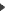 A noter : Exceptionnellement, ce séminaire est prolongé durant l’automne 2011, avant de faire place aux nouveaux séminaires 2012. En effet, les séminaires institutionnels s’aligneront dorénavant sur l’année civile. Pour le 12 septembre, lecture de Benno Rosenberg, Les sources pulsionnelles de la négativité, texte tiré de l’ouvrage sur le Négatif que vous trouverez en document à télécharger sur cette page. 
 Pour le 26 septembre, reprise de la monographie de la RFP consacrée à Benno Rosenberg avec le chapitre 4, Pulsion de mort et intrication pulsionnelle, lecture lente : 1ère partie : Introduction, partie I, A et B1 (p.123 à 131) 
 Pour le 10 octobre, suite de Pulsion de mort et intrication pulsionnelle, p. 131 à 141, fin de la section I et section II. 
 Pour le 24 octobre, suite de Pulsion de mort et intrication pulsionnelle, p. 137 à 141, section II que nous n’avons pas eu le temps de traiter. De plus, nous illustrerons avec nos cas de clinique de la désintrication pulsionnelle 
 Pour le 7 novembre, Pulsion de mort et intrication pulsionnelle, p. 142 à 151, section III : la dernière théorie des pulsions 
 Pour le 21 novembre, Pulsion de mort et intrication pulsionnelle p. 152 à 159, section IV : Négation et travail psychique 
 Pour le 5 décembre, Introduction aux 4 textes de Benno Rosenberg, p. 17 à 30 
 Pour le 19 décembre, Préface de Claude Le Guen au livre de Rosenberg, nous permettant de clôre le séminaire sur le masochisme